Ügyiratszám: HSZ/33598/2022.M E G H Í V ÓHajdúszoboszló Város Önkormányzata Képviselő-testületének következő ülését2022. október 20. (csütörtök) napjának 14.00 órájáraa Városháza Pávai Vajna-termébeösszehívom, melyre meghívom.NAPIRENDI JAVASLAT:Előterjesztés a 7950/59 hrsz-ú ingatlan használatáról.Előadó: gazdasági irodavezető Előterjesztés a Csónakázó-tó melletti területrész hasznosítására irányuló nyílt pályázatról.Előadó: gazdasági irodavezető Előterjesztés a Víztorony épületén elhelyezett távközlési állomás vonatkozásában a Cetin Zrt-vel kötendő bérleti szerződésről.Előadó: gazdasági irodavezető Előterjesztés a Járóbeteg-Ellátó Centrum szakmai ellenőrzéséről. Előadó: egészségügyi, szociális irodavezető Előterjesztés egységes ügyeleti és sürgősségi rendszer ellátásáról szóló együttműködési megállapodás további meghosszabbításának lehetőségéről.Előadó: egészségügyi, szociális irodavezető Előterjesztés a Hajdúszoboszlói Városi Televízió részére pótelőirányzat biztosítására. Előadó: aljegyző Előterjesztés általános iskolai körzethatárok véleményezésére. Előadó: aljegyző Előterjesztés a Gasztro-tér hasznosítása kapcsán. Előadó: városfejlesztési irodavezető Előterjesztés intézményfelújítási igényekkel kapcsolatosan. Előadó: városfejlesztési irodavezető Előterjesztés Szilfákalja 20. előtti hulladékgyűjtő konténerek bekerítéséről.Előadó: városfejlesztési irodavezető Előterjesztés az Aranykapu Óvodához vezető bekötőút felújításáról.Előadó: városfejlesztési irodavezető Előterjesztés Repülőtérre tűzcsap telepítésére forrás biztosításáról.Előadó: városfejlesztési irodavezető Előterjesztés energiatakarékossági program elfogadására. Előadó: kabinetvezető Tájékoztató a testületi ülések közötti fontosabb eseményekről.Előadó: polgármester Válasz közvilágítással kapcsolatos interpellációkra.Előadó: városfejlesztési irodavezető Válasz a 4. sz. választókörzetet érintő, közterület állapotát érintően elhangzott interpellációkra.Előadó: városfejlesztési irodavezető Válasz Aranykapu óvodához vezető út kátyúzásával kapcsolatos interpellációra. Előadó: városfejlesztési irodavezető Válasz a Bartók telepen telepítendő játszótéri elemekkel kapcsolatos kérdésre.Előadó: városfejlesztési irodavezető Válasz két oktatási intézmény előtti gyalogátkelőhely biztonságosabbá tételével kapcsolatos interpellációra.Előadó: városfejlesztési irodavezető Válasz a 2. sz. vk. érintő, körzetbejárást követő teendőkkel kapcsolatosan.Előadó: városfejlesztési irodavezető Válasz kutyafuttató kitáblázásával kapcsolatosan.  Előadó: városfejlesztési irodavezető Válasz a Szabadidő Parkban kidőlt világítótestekkel kapcsolatosan. Előadó: városfejlesztési irodavezető Válasz Ady Endre utca útburkolatával kapcsolatosan. Előadó: városfejlesztési irodavezető Válasz Nádudvari úttal kapcsolatos interpellációra. Előadó: városfejlesztési irodavezető Hajdúszoboszló, 2022. 10. 14. Czeglédi Gyula sk. 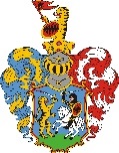 Hajdúszoboszló Város Önkormányzatának Polgármestere4200 Hajdúszoboszló, Hősök tere 1.Önkormányzati KRID azonosító: 144980978Telefon: +36 70 489 4633, e-mail: polgmhiv@hajduszob.hu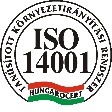 